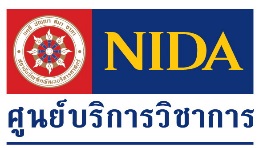 แบบฟอร์มการจัดการองค์ความรู้เพื่อเผยแพร่ผลงานบริการวิชาการชื่อ-นามสกุล................................................................................................................................................................ชื่อโครงการ........................................................................................................................................................................................................................................................................................................................................................หน่วยงานที่ขอรับบริการวิชาการ..................................................................................................................................จุดเด่นของโครงการ / ความน่าสนใจ / ความท้าทาย / องค์ความรู้ที่เกิดขึ้นใหม่.......................................................................................................................................................................................................................................................................................................................................................................................................................................ความสำเร็จในเชิงของการนำองค์ความรู้ที่ได้ไปใช้ประโยชน์ต่อองค์กร / สังคม / ประเทศชาติ................................................................................................................................................................................................................................................................................................................................................................................................................ข้อสรุปที่สำคัญจากการพัฒนาและการให้บริการทางวิชาการ หรือคำจำกัดความที่ได้จากโครงการ (แนบบทสรุปผู้บริหาร (Executive Summary) ของโครงการฯ) ............................................................................................................................................................................................................................................................................................................................................................................................................................................................................กา  หน้าเป้าหมายการพัฒนาที่ยั่งยืน (SDGs) ที่โครงการนี้สอดคล้อง (เลือกได้มากกว่า 1 เป้าหมาย) ( ) 1 ขจัดความยากจน 	( ) 2 ขจัดความหิวโหย 	( ) 3 การมีสุขภาพและความเป็นอยู่ที่ดี ( ) 4 การศึกษาที่มีคุณภาพ	( ) 5 ความเท่าเทียมทางเพศ	( ) 6 น้ำสะอาด และสุขาภิบาล	( ) 7 พลังงานสะอาดและจ่ายได้	( ) 8 งานที่มีคุณค่า เศรษฐกิจที่เติบโต 	( ) 9 อุตสาหกรรมนวัตกรรมโครงสร้างพื้นฐาน ( ) 10 ลดความเหลื่อมล้ำ 	( ) 11 เมืองและชุมชนยั่งยืน 	( ) 12 การผลิตและบริโภคที่รับผิดชอบ ( ) 13 การรับมือกับ Climate Change 	( ) 14 นิเวศทางทะเลและมหาสมุทร 	( ) 15 ระบบนิเวศบนบก ( ) 16 สันติภาพและสถาบันเข้มแข็ง 	( ) 17 หุ้นส่วนเพื่อการพัฒนาอธิบายโดยย่อ ว่าโครงการนี้สอดคล้องกับ SDGs อย่างไรบ้าง.........................................................................................................................................................................................................................................................................................................................................................................ยินยอมให้ศูนย์บริการวิชาการ สถาบันบัณฑิตพัฒนบริหารศาสตร์ เผยแพร่ข้อมูลข้างต้น เพื่อประโยชน์ในด้านต่างๆ ต่อไป	ลงชื่อ...............................................................	(................................................................)	หัวหน้าโครงการ